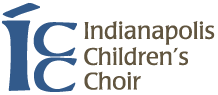 FOR IMMEDIATE RELEASE 	Contact: Sean KissaneSeptember 15, 2014		317.940.8069skissane@icchoir.orgICC TO SING NATIONAL ANTHEMS FOR VIOLIN COMPETITION CLOSING CEREMONYThe Indianapolis Children’s Choir (ICC) will sing national anthems for the winners of the 2014 International Violin Competition of Indianapolis (IVCI) on Sunday, Sept. 21. Founded in 1982, the IVCI hosts a competition every four years, featuring top young violin performers – ages 16-29 – from around the world. This year marks the ninth competition since IVCI’s conception and includes 39 competitors from 13 different countries. The ICC also provided music for the competition’s opening ceremony on Friday, Sept. 5.In preparation, the ICC’s young singers have had to learn the national anthems of all 13 countries represented at the IVCI, all in their original languages, so they will be able to sing for whoever wins on the day of the closing ceremony.  The ICC is no stranger to learning and singing national anthems, especially of such a variety. In 2004 the ICC sang for the winners of the FINA World Swimming Championships, hosted in Indianapolis, for which the singers had to learn nearly 50 different anthems. The choir also sang the national anthem in 2012 along with American Idol winner Kelly Clarkson at Super Bowl XLVI at Lucas Oil Stadium.The choir is also quite familiar with prestigious performances. They have performed with legendary composer Marvin Hamlisch, premiered a piece by Pulitzer Prize-winning composer Caroline Shaw, and provided music for the opening of the Eskenazi Health Center in Indianapolis.This is a wonderful opportunity for two Indianapolis musical organizations to work together, and for the young singers of the ICC to showcase their world-class talents and training in musicality and flexibility.About the ICC:Currently in its 29th season, the Indianapolis Children’s Choir has grown to become one of the largest children’s choirs in the world. Founded by Artistic Director Henry Leck, the ICC serves over 3,000 central Indiana children from pre-school age through high school. The Indianapolis Children’s Choir nurtures and inspires student achievement through quality music education and the pursuit of artistic excellence in choral music performance. To enroll a child, attend a concert, or make a financial donation, visit icchoir.org or call 317.940.9640.###